                                                                                       Кочнева Лилия Геннадьевна                                                                                                                                                                           педагог дополнительного                                                                                                     образования I кв. кат.                                                                                        Асбестовская школа-интернат                                                                                       рук. кружка «Ритмика и танец»   СОЦИАЛЬНАЯ АДАПТАЦИЯ ДЕТЕЙ С ОГРАНИЧЕННЫМИ ВОЗМОЖНОСТЯМИ ЗДОРОВЬЯ СРЕДСТВАМИ ИСКУССТВА                                                                  Все виды искусства служат                                                                             величайшему из искусств –                                                                          искусству жить на земле.                                                                                                             Б. Брехт Практика работы в специальном образовательном учреждении для детей с проблемами свидетельствует о том, что педагог, работающий в области художественного воспитания, может успешно выполнять свои обязанности по художественному развитию и компенсации отклонений в развитии детей средствами искусства при условии постоянного глубокого изучения индивидуальных особенностей своих воспитанников и применении современных коррекционных технологий художественной педагогики.Гуманистический подход к образованию требует от педагога пристального внимания к изучению природы ребенка. Внутренний мир ребенка, с проблемами в развитии сложен. Как помочь таким детям увидеть, услышать, почувствовать все многообразие окружающей среды? Как помочь им познать свое «Я», раскрыть его и войти в мир взрослых, полноценно существовать и взаимодействовать в нем?Средством, способным решить все эти задачи и многие другие, является танец. Ребенок с проблемами, действуя в мире танца, дает   позитивные изменения в своем развитии: развивается его мышление, воображение, координация, устойчивость внимания, формируется целенаправленная деятельность. На время общения с искусством он уходит от переживаний, эмоционального отвержения, чувства одиночества, страхов и тревожности или от конфликтных межличностных и внутрисемейных отношений. Создание ребенком продуктов художественной деятельности облегчает процесс коммуникации, установления отношений со значимыми взрослыми и сверстниками на разных этапах развития. Интерес к результатам творчества ребенка со стороны окружающих, выступление на концертах, повышает самооценку, самоприятие ребенка с проблемами в развитии. И именно это обеспечивает решение важнейшей задачи – адаптации ребенка посредством  танца  в макросоциальной среде.    Дети с нарушением интеллекта, в силу своих физических и психологических особенностей, нуждаются в специально подобранных занятиях для этого создан кружок « Ритмика и танец». В школе – интернате кружок «Ритмика и танец» существует более 8 лет. Дети 9-14 лет, посещают кружёк два раза в неделю.         Танец - это искусство пластических и ритмичных движений тела, исполненных в соответствующем темпе в такт музыки Он соединяет воедино физические движения в соответствии с заданным ритмом в гармонии с внутренним миром.         Танцевально-ритмические занятия основаны на ритмопластике и направлены на:коррекцию психических процессов (памяти, внимания, ориентировки);формирование коммуникативных компетенций;развитие двигательной организации;освоение выразительности движений;          В структуру каждого занятия включаются музыкальные игры с различной степенью подвижности и разной направленности, релаксационные упражнения, способствующие снятию мышечного и эмоционального напряжения.          Особенностью занятий кружка «Ритмика и танец» является положительный, эмоциональный фон занятий. Движения детей становятся четкими и целесообразными, нормализуется двигательное беспокойство. Для снятия чрезмерной возбудимости и нервозности используется лирическая музыка, спокойные и мелодичные музыкальные образы. Напротив, яркая, бравурная музыка поднимает настроение и организует двигательную деятельность. Воспитанники, отличающиеся робостью в условиях коллективной деятельности заряжаются общим настроением, постепенно включаются в работу. Особенно мои воспитанники любят выступать.          Они охотно демонстрируют свои умения и способности через участие в мероприятиях разного уровня, в рамках областного  фестивального   движения   «Парад   искусств»:;«Мы   всё   можем»;«Куделька»; «Звёздный фейерверк»;«Под крышей дома моего». Ценность работы кружка, заключается в том, что она: формирует у ребенка принцип успеха, способности к самораскрытию, адекватность восприятия, активизирует двигательные навыки, помогает ребенку вступить в систему социальных отношений, обеспечивает положительную динамику развития личности в целом, что в результате приводит к основной задаче: готовности воспитанников к самостоятельной жизни и адаптации в современных условиях. Главное то, что дети занимаются с удовольствием. Родители так же охотно принимают участие в комплектовании костюмов, предлагают свою помощь в организации выступлений на сцене городских учреждений, гримируют  детишек, настраивают и ободряют перед выходом на сцену. И я с уверенностью могу сказать, что самые благодарные зрители - это родители.Я предлагаю  вашему вниманию фоторепортаж о самых ярких моментах выступлений кружка «Ритмика и танец».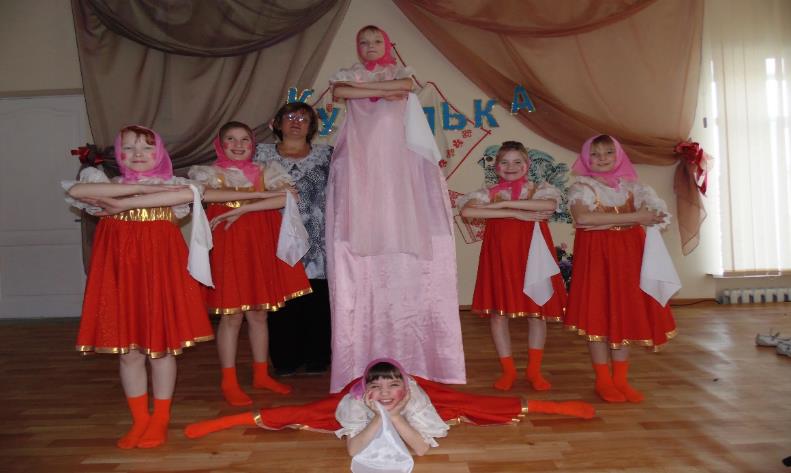  «Мамин праздник»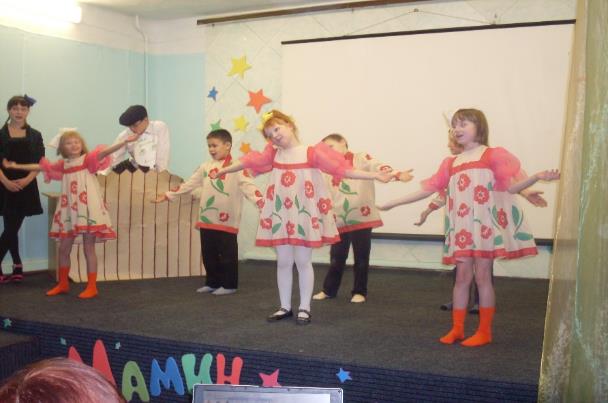                                                                                    Таким образом, нельзя решать актуальные проблемы современности  вне искусства - мощнейшего средства воспитания.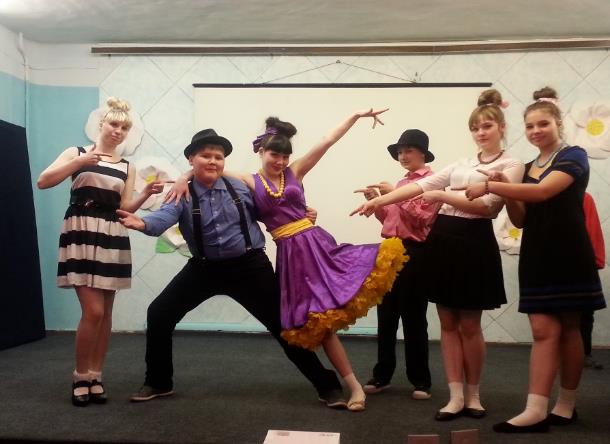 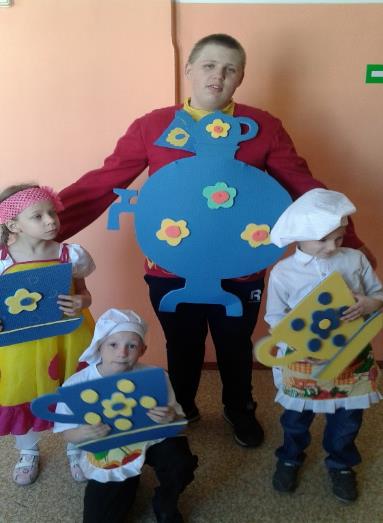 